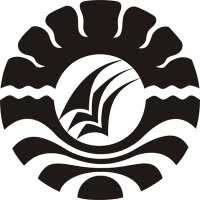 SKRIPSIPENERAPAN MODEL TWO STAY TWO STRAY  UNTUK MENINGKATKAN HASIL BELAJAR SISWA PADA MATA PELAJARAN IPS KELAS V                        SD INPRES MANGASA KECAMATAN SOMBA OPU                                       KABUPATEN GOWAMUHAMMAD RINALDI SPROGRAM STUDI PENDIDIKAN GURU SEKOLAH DASARFAKULTAS ILMU PENDIDIKANUNIVERSITAS NEGERI MAKASSAR2017